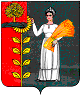 РОССИЙСКАЯ ФЕДЕРАЦИЯ СОВЕТ ДЕПУТАТОВ СЕЛЬСКОГО ПОСЕЛЕНИЯМАЗЕЙСКИЙ СЕЛЬСОВЕТДобринского муниципального района Липецкой области18- сессия депутатов шестого созываР Е Ш Е Н И Еот   «18 »  апреля 2022г.                                                                             №  67-рсО внесении изменений в бюджет сельского поселения Мазейский сельсовет Добринского муниципального района Липецкой области Российской Федерации   на 2022 год и на плановый период 2023 и 2024 годовРассмотрев представленный администрацией сельского поселения Мазейский сельсовет проект решения «О внесении изменений в бюджет сельского поселения Мазейский сельсовет Добринского муниципального района Липецкой области Российской Федерации на 2022 год  и на плановый период 2023 и 2024 годов»(утвержденный решением Совета депутатов от 24.12.2021г.№59-рс, руководствуясь Положением «О бюджетном процессе сельского поселения Мазейский сельсовет» от 20.04.2020г. № 197-рс, ст. 26 Устава сельского поселения, учитывая решение постоянных комиссий Совета депутатов сельского поселения Мазейский сельсовет),     Совет депутатов сельского поселения Мазейский сельсоветРЕШИЛ:     1.Принять изменения в бюджет сельского поселения Мазейский сельсовет Добринского муниципального района Липецкой области Российской Федерации на 2022 год и на плановый период 2023 и 2024 годов(прилагаются)     2.Направить указанный нормативно-правовой акт главе сельского поселения для подписания и официального обнародования.     3.Настоящее решение вступает в силу со дня его официального обнародования.Председатель Совета депутатов   сельского поселения  Мазейский сельсовет                                                              А.Н. НикитинПриняты	 Решением Совета депутатов сельского поселения Мазейский сельсоветДобринского муниципального районаЛипецкой области Российской Федерации №67-рс от  18.04.2022 г.Изменения в бюджетсельского поселения Мазейский сельсовет Добринского муниципального района Липецкой области Российской Федерации на 2022 год и на плановый период 2023 и 2024 годов  Внести в бюджет сельского поселения Мазейский сельсовет Добринского муниципального района Липецкой области Российской Федерации на 2022 год  и на плановый период 2023 и 2024 годов» (принятый решением Совета депутатов сельского поселения  № 59-рс от 24.12.2021 года), следующие изменения:В  статью 1- в пункте 1 п.п.1 в общем объеме доходов бюджета сельского поселения цифры  «6061735,53» заменить на цифры «6231075,53», в том числе безвозмездные поступления цифры « 3 561 735,53» заменить на цифры «3 731 075,53»;  - в пункте 1 п.п. 2 в общем объеме расходов бюджета сельского поселения цифры                    «6 061 735,53» заменить на цифры «6 231 075,53»;  В Статью 2.    - в пункте  2 в объеме межбюджетных трансфертов, предусмотренных к получению из областного бюджета на 2022 год цифры « 2 996 343,53» заменить на цифры «3 165 683,53» В статью 3.- в пункте 5 в объеме межбюджетных трансфертов, передаваемых бюджету муниципального района из бюджета сельского поселения на осуществление части полномочий по решению вопросов местного значения на 2022 год цифры «1 355 610,00» заменить на цифры «1 372 365»Приложения: №1, №2, №4, №5, №6, №7 изложить в новой редакции к настоящему решению (прилагаются).Настоящие изменения вступают в силу со дня его официального обнародования.          Глава сельского поселения Мазейский сельсовет                                                                       Н.И.ТимиревПриложение № 1
                                                         к бюджету сельского поселения                                                          Мазейский сельсовет Добринского                                   муниципального района Липецкой                                                     области Российской Федерации   на  2022 год  и  на плановый период 2023 и 2024 годовОбъем плановых назначений    бюджета сельского поселения по видам доходов на 2022 год и на плановый период 2023 и 2024 годовруб.Приложение № 2	к бюджету сельского поселения                                                                                                    Мазейский сельсовет Добринского                                                                                         муниципального района Липецкой                                                                                            области Российской Федерации   на                                                                                     2022 год и на плановый период 2023 и 2024 годовОбъем межбюджетных трансфертов, предусмотренных к получениюиз областного бюджета на 2022 год и на плановый период 2023 и 2024 годов                                                                                                                      руб.Приложение №4	                                                                                      к бюджету сельского поселения                                                                                                           Мазейский сельсовет Добринского                                                                                                  муниципального района Липецкой                                                                                                   области Российской Федерации   на                                                                                   2022 год и на плановый период 2023и 2024 годовРаспределение бюджетных ассигнований сельского поселенияпо разделам и подразделам классификации расходов бюджетов Российской  Федерации на 2022 год и  на плановый период 2023 и 2024 годов	руб.Приложение №5                                                                                                   к бюджету сельского поселения                                                                                                     Мазейский сельсовет Добринского                                                                              муниципального района Липецкой                                                                                            области Российской Федерации   на                                                                                    2022 год и на плановый период 2023 и 2024 годовВЕДОМСТВЕННАЯ   СТРУКТУРАрасходов бюджета сельского поселения на 2022 год и на плановый период 2023 и 2024годов						                                                                                руб.Приложение №6                                                                                                   к бюджету сельского поселения                                                                                                    Мазейский сельсовет Добринского                                                                                         муниципального района Липецкой                                                                                            области Российской Федерации   на                                                                                    2022 год ина плановый период 2023и 2024 годовРаспределение расходов бюджета сельского поселения по разделам, подразделам,целевым статьям (муниципальным программам и непрограммным направлениям деятельности), группам видов расходов классификации расходовбюджетов Российской Федерации   на 2022 год и на плановый период 2023 и 2024 годов			                                                                                                                            руб.Приложение № 7                                                                                                   к бюджету сельского поселения                                                                                                    Мазейский сельсовет Добринского                                                                                         муниципального района Липецкой                                                                                            области Российской Федерации   на                                                                                   2022 год и на плановый период 2023и 2024 годовОбъем межбюджетных трансфертов, передаваемых бюджетумуниципального района из бюджета сельского поселенияна осуществление части полномочий по решениювопросов местного значения на2022 год и на плановый период 2023 и 2024 годов			руб.Код бюджетной классификацииНаименование показателей                          2022 год                         2023 год                       2024 годНалоговые доходы2 500 000,002 567 500,002 620 000,00000101 02000 00 0000 110Налог на доходы с физических лиц181 000,00185 000,00190 000,00000105 01000 00 0000 110Налог, взимаемый в связи с применением упрощенной системы налогообложения1 250 000,001 300 000,001 340 000,00000105 03000 00 0000 110Единый сельскохозяйственный налог132 000,00136 500,00141 000,00000106 01000 00 0000 110Налог на имущество с физических лиц36 000,0037 000,0037 000,00000106 06000 00 0000 110Земельный налог901 000,00909 000,00912 000,000001 00 00000 00 0000 000Итого собственных доходов2 500 000,002 567 500,002 620 000,000002 00 00000 00 0000 000Безвозмездные поступления3 731 075,532 628 070,562 649 730,07ВСЕГО ДОХОДОВ6 231 075,535 195 570,565 269 730,07Наименование2022 год2023 год2024 годДотации бюджетам сельских поселений на поддержку  мер  по  обеспечению  сбалансированности   бюджетов  210 925,00Дотации бюджетам сельских поселений на выравнивание бюджетной обеспеченности из бюджета субъекта Российской Федерации2 521 297,002 523 986,002 542 045,00Субсидии на реализацию мероприятий, направленных на обеспечение комплексного развития сельских территорий331 426,20Субвенции бюджетам сельских поселений на осуществление первичного воинского учета органами местного самоуправления поселений, муниципальных и городских округов91 600,0093 700,0097 300,00Субсидии на реализацию мероприятий по совершенствованию муниципального управления10 435,3310 384,5610 385,07ВСЕГО3 165 683,532 628 070,562 649 730,07НаименованиеРазделПодраздел2022 год2023 год2024 годВсего6 231 075,535 195 570,565 269 730,07Общегосударственные вопросы013 438 435,533 292 888,563 213 448,07Функционирование высшего должностного лица субъекта Российской Федерации и муниципального образования0102925 465,00872 439,00872 439,00Функционирование Правительства Российской Федерации, высших исполнительных органов государственной власти субъектов Российской Федерации, местных администраций 01042 353 886,202 274 971,002 195 530,00Обеспечение деятельности финансовых, налоговых и таможенных органов и органов финансового(финансово-бюджетного) надзора0106129 025,00115 470,00115 470,00Другие общегосударственные вопросы011330 059,3330 008,5630 009,07Национальная оборона0291 600,0093 700,0097 300,00Мобилизационная и вневойсковая подготовка020391 600,0093 700,0097 300,00Национальная экономика04565 392,00Дорожное хозяйство (дорожные фонды)0409565 392,00Жилищно-коммунальное хозяйство05896 308,00422 842,00422 842,00Благоустройство0503896 308,00422 842,00422 842,00Культура, кинематография081 239 340,001 236140,001 236 140,00Культура 08011 239 340,001 236 140,001 236 140,00Условно утвержденные расходы150 000,00300 000,00Условно утвержденные расходы150 000,00300 000,00НаименованиеГлавныйраспорядительРазделПодразделЦелевая статьяВид расходов2022 год2023 год2024 годАдминистрация сельского поселения Мазейский сельсовет Добринского муниципального района Липецкой области Российской Федерации, всего9096 231 075,535 195 570,565 269 730,07Общегосударственные вопросы909013 438 435,533 292 888,563 213 448,07Функционирование высшего должностного лица субъекта Российской Федерации и муниципального образования9090102925 465,00 872 439,00872 439,00Непрограммные расходы бюджета сельского поселения909010299 0 00 00000925 465,00 872 439,00872 439,00Обеспечение деятельности органов местного самоуправления сельского поселения 909010299 1 00 00000925 465,00 872 439,00872 439,00Обеспечение деятельности главы местной администрации (исполнительно-распорядительного органа муниципального образования) 909010299 1 00 00050925 465,00  872 439,00872 439,00Расходы на выплаты персоналу в целях обеспечения выполнения функций государственными (муниципальными) органами, казенными учреждениями, органами управления государственными внебюджетными фондами909010299 1 00 00050100925 465,00 872 439,00872 439,00Функционирование Правительства Российской Федерации, высших исполнительных органов государственной власти субъектов Российской Федерации, местных администраций 90901042 353 886,202 274 971,002 195 530,00Непрограммные расходы бюджета сельского поселения909010499 0 00 000002 353 886,202 274 971,002 195 530,00Иные непрограммные мероприятия 909010499 9 00 000002 353 886,202 274 971,002 195 530,00Расходы на выплаты по оплате труда работников органов местного самоуправления 909010499 9 00 001101 784 884,001 685 325,001 685 325,00Расходы на выплаты персоналу в целях обеспечения выполнения функций государственными (муниципальными) органами, казенными учреждениями, органами управления государственными внебюджетными фондами909010499 9 00 001101001784 884,001 685 325,001 685 325,00Расходы на обеспечение функций органов местного самоуправления (за исключением расходов на выплаты по оплате труда работников указанных органов)909010499 9 00 00120569 002,20589 646,00510 205,00Закупка товаров, работ и услуг для обеспечения государственных (муниципальных) нужд909010499 9 00 00120200519 858,20540 502,00461 061,00Иные бюджетные ассигнования909010499 9 00 0012080049 144,0049 144,0049 144,00Обеспечение деятельности финансовых, налоговых и таможенных органов и органов финансового (финансово-бюджетного) надзора9090106129 025,00115 470,00115 470,00Непрограммные расходы бюджета сельского поселения909010699 0 00 00000129 025,00115 470,00115 470,00Иные непрограммные мероприятия909010699 9 00 00000129 025,00115 470,00115 470,00Межбюджетные трансферты бюджету муниципального района из бюджета сельского поселения на осуществление части полномочий по решению вопросов местного значения в соответствии с заключенным соглашением 909010699 9 00 00130129 025,00115 470,00115 470,00Межбюджетные трансферты909010699 9 00 00130500129 025,00115 470,00115 470,00Другие общегосударственные вопросы909011330 059,3330 008,5630 009,07Муниципальная программа сельского поселения «Устойчивое развитие территории сельского поселения Мазейский сельсовет на 2019-2024 годы»909011301 0 00 0000026 059,3326 008,5626 009,07Подпрограмма «Обеспечение реализации муниципальной политики на территории сельского поселения Мазейский  сельсовет»909011301 4 00 0000026 059,3326 008,5626 009,07Основное мероприятие «Приобретение программного обеспечения,  услуг по сопровождению сетевого программного обеспечения в сельском поселении»909011301 4 02 0000016 000,3315 884,5615 885,07Приобретение программного обеспечения по электронному ведению похозяйственного учета 909011301 4 02 S679016 000,3315 884,5615 885,07Закупка товаров, работ и услуг для обеспечения государственных (муниципальных) нужд909011301 4 02 S679020016 000,3315 884,5615 885,07Основное мероприятие «Ежегодные членские взносы в Ассоциацию»909011301 4 03 000004 124,004 124,004 124,00Расходы на оплату членских взносов909011301 4 03 200804 124,004 124,004 124,00Иные бюджетные ассигнования909011301 4 03 200808004 124,004 124,004 124,00Основное мероприятие «Разработка документации и экологическое сопровождение по охране окружающей природной среды»9090113014 04 000005 935,006 000,006 000,00Расходы по разработке документации и экологическому сопровождению по охране окружающей природной среды909011301 4 04 202805 935,006 000,006 000,00Закупка товаров, работ и услуг для обеспечения государственных (муниципальных) нужд909011301 4 04 202802005 935,006 000,006 000,00Непрограммные расходы бюджета сельского поселения909011399 0 00 000004 000,004 000,004 000,00Иные непрограммные мероприятия909011399 9 00 000004 000,004 000,004000,00Межбюджетные трансферты бюджету муниципального района на осуществление полномочий в части закупок товаров, работ, услуг конкурентными способами определения поставщиков (подрядчиков, исполнителей) в соответствии с заключенным соглашением 909011399 9 00 071004 000,004 000,004 000,00Межбюджетные трансферты909011399 9 00 071005004 000,004 000,004 000,00Национальная оборона9090291 600,0093 700,0097 300,00Мобилизационная  и вневойсковая подготовка909020391 600,0093 700,0097 300,00Непрограммные расходы бюджета сельского поселения909020399 0 00 0000091 600,0093 700,0097 300,00Иные непрограммные мероприятия 909020399 9 00 0000091 600,0093 700,0097 300,00Осуществление первичного воинского учета на территориях, где отсутствуют военные комиссариаты909020399 9 00 5118091 600,0093 700,0097 300,00Расходы на выплаты персоналу в целях обеспечения выполнения функций государственными (муниципальными) органами, казенными учреждениями, органами управления государственными внебюджетными фондами909020399 9 00 5118010085 200,0086 400,0090 000,00Закупка товаров, работ и услуг для  обеспечения государственных (муниципальных) нужд909020399 9 00 511802006 400,007 300,007 300,00Национальная экономика90904565 392,00Дорожное хозяйство (дорожные фонды)9090409565 392,00Муниципальная программа сельского поселения «Устойчивое развитие территории сельского поселения Мазейский сельсовет на 2019-2024 годы»9090409010 00 00000565 392,00Подпрограмма «Обеспечение населения качественной, развитой инфраструктурой и повышение уровня благоустройства территории сельского поселения Мазейский  сельсовет»9090409011 00 00000565 392,00Основное мероприятие «Содержание  инженерной инфраструктуры сельского поселения Мазейский сельсовет»909040901 1 01 00000565 392,00Расходы на содержание дорог909040901 1 01 41100565 392,00Закупка товаров, работ и услуг для  обеспечения государственных (муниципальных) нужд909040901 1 01 41100200565 392,00Жилищно-коммунальное хозяйство90905896 308,00422 842,00422 842,00Благоустройство9090503896 308,00422 842,00422 842,00Муниципальная программа сельского поселения «Устойчивое развитие территории сельского поселения Мазейский сельсовет на 2019-2024 годы»909050301 0 00 00000896 308,00422 842,00422 842,00Подпрограмма «Обеспечение населения качественной, развитой инфраструктурой и повышение уровня благоустройства территории сельского поселения Мазейский  сельсовет»909050301 1 00 00000896308,00422 842,00422 842,00Основное мероприятие «Текущие расходы на содержание и поддержание в рабочем состоянии систем уличного освещения сельского поселения»909050301 1 02 00000422 842,00422 842,00422 842,00Расходы на уличное освещение 909050301 1 02 20010422 842,00422 842,00422 842,00Закупка товаров, работ и услуг для обеспечения государственных (муниципальных) нужд909050301 1 02 20010200422 842,00422 842,00422 842,00Основное мероприятие «Организация благоустройства сельского поселения»909050301 1 10 00000473 466,00Расходы на устройство площадок ТКО909050301 1 10 L5763473 466,00Закупка товаров, работ и услуг для обеспечения государственных (муниципальных) нужд909050301 1 10 L5763200473 466,00Культура, кинематография 909081 239 340,001 236 140,001 236 140,00Культура 90908011 239 340,001 236 140,001 236 140,00Муниципальная программа сельского поселения «Устойчивое развитие терри-тории сельского поселения Мазейский сельсовет на 2019-2024 годы»909080101 0 00 000001 239 340,001 236 140,001 236 140,00Подпрограмма «Развитие социальной сферы на территории сельского поселения Мазейский сельсовет»909080101 2 00 000001 239 340,001 236 140,001 236 140,00Основное мероприятие «Создание условий и проведение мероприятий, направленных на развитие культуры сельского поселения»909080101 2 02 000001 239 340,001 236 140,001 236 140,00Межбюджетные трансферты бюджету муниципального района на осуществление полномочий в части создания условий для организации досуга и обеспечения жителей поселений услугами организаций культуры в соответствии с заключенным соглашением909080101 2 02 091001 239 340,001 236 140,001 236 140,00Межбюджетные трансферты909080101 2 02 091005001 239 340,001 236 140,001 236 140,00Условно утвержденные расходы150 000,00300 000,00Условно утвержденные расходы150 000,00300 000,00Непрограммные расходы бюджета сельского поселения150 000,00300 000,00Иные непрограммные мероприятия 150 000,00300 000,00Условно утвержденные расходы150 000,00300 000,00Иные бюджетные ассигнования150 000,00300 000,00НаименованиеРазделПодразделЦелевая статьяВид расходов2022 год2023 год2024 годАдминистрация сельского поселения Мазейский сельсовет Добринского муниципального района Липецкой области Российской Федерации, всего6 231 075,535 195 570,565 269 730,07Общегосударственные вопросы013 438 435,533 292 888,563 213 448,07Функционирование высшего должностного лица субъекта Российской Федерации и муниципального образования0102925 465,00 872 439,00872 439,00Непрограммные расходы бюджета сельского поселения010299 0 00 00000925 465,00 872 439,00872 439,00Обеспечение деятельности органов местного самоуправления сельского поселения 010299 1 00 00000925 465,00 872 439,00872 439,00Обеспечение деятельности главы местной администрации (исполнительно-распорядительного органа муниципального образования) 010299 1 00 00050925 465,00  872 439,00872 439,00Расходы на выплаты персоналу в целях обеспечения выполнения функций государственными (муниципальными) органами, казенными учреждениями, органами управления государственными внебюджетными фондами010299 1 00 00050100925 465,00 872 439,00872 439,00Функционирование Правительства Российской Федерации, высших исполнительных органов государственной власти субъектов Российской Федерации, местных администраций 01042 353 886,202 274 971,002 195 530,00Непрограммные расходы бюджета сельского поселения010499 0 00 000002 353 886,202 274 971,002 195 530,00Иные непрограммные мероприятия 010499 9 00 000002 353 886,202 274 971,002 195 530,00Расходы на выплаты по оплате труда работников органов местного самоуправления 010499 9 00 001101 784 884,001 685 325,001 685 325,00Расходы на выплаты персоналу в целях обеспечения выполнения функций государственными (муниципальными) органами, казенными учреждениями, органами управления государственными внебюджетными фондами010499 9 00 001101001784 884,001 685 325,001 685 325,00Расходы на обеспечение функций органов местного самоуправления (за исключением расходов на выплаты по оплате труда работников указанных органов)010499 9 00 00120569 002,20589 646,00510 205,00Закупка товаров, работ и услуг для обеспечения государственных (муниципальных) нужд010499 9 00 00120200519 858,20540 502,00461 061,00Иные бюджетные ассигнования010499 9 00 0012080049 144,0049 144,0049 144,00Обеспечение деятельности финансовых, налоговых и таможенных органов и органов финансового (финансово-бюджетного) надзора0106129 025,00115 470,00115 470,00Непрограммные расходы бюджета сельского поселения010699 0 00 00000129 025,00115 470,00115 470,00Иные непрограммные мероприятия010699 9 00 00000129 025,00115 470,00115 470,00Межбюджетные трансферты бюджету муниципального района из бюджета сельского поселения на осуществление части полномочий по решению вопросов местного значения в соответствии с заключенным соглашением 010699 9 00 00130129 025,00115 470,00115 470,00Межбюджетные трансферты010699 9 00 00130500129 025,00115 470,00115 470,00Другие общегосударственные вопросы011330 059,3330 008,5630 009,07Муниципальная программа сельского поселения «Устойчивое развитие территории сельского поселения Мазейский сельсовет на 2019-2024 годы»011301 0 00 0000026 059,3326 008,5626 009,07Подпрограмма «Обеспечение реализации муниципальной политики на территории сельского поселения Мазейский  сельсовет»011301 4 00 0000026 059,3326 008,5626 009,07Основное мероприятие «Приобретение программного обеспечения,  услуг по сопровождению сетевого программного обеспечения в сельском поселении»011301 4 02 0000016 000,3315 884,5615 885,07Приобретение программного обеспечения по электронному ведению похозяйственного учета 011301 4 02 S679016 000,3315 884,5615 885,07Закупка товаров, работ и услуг для обеспечения государственных (муниципальных) нужд011301 4 02 S679020016 000,3315 884,5615 885,07Основное мероприятие «Ежегодные членские взносы в Ассоциацию»011301 4 03 000004 124,004 124,004 124,00Расходы на оплату членских взносов011301 4 03 200804 124,004 124,004 124,00Иные бюджетные ассигнования011301 4 03 200808004 124,004 124,004 124,00Основное мероприятие «Разработка документации и экологическое сопровождение по охране окружающей природной среды»0113014 04 000005 935,006 000,006 000,00Расходы по разработке документации и экологическому сопровождению по охране окружающей природной среды011301 4 04 202805 935,006 000,006 000,00Закупка товаров, работ и услуг для обеспечения государственных (муниципальных) нужд011301 4 04 202802005 935,006 000,006 000,00Непрограммные расходы бюджета сельского поселения011399 0 00 000004 000,004 000,004 000,00Иные непрограммные мероприятия011399 9 00 000004 000,004 000,004000,00Межбюджетные трансферты бюджету муниципального района на осуществление полномочий в части закупок товаров, работ, услуг конкурентными способами определения поставщиков (подрядчиков, исполнителей) в соответствии с заключенным соглашением 011399 9 00 071004 000,004 000,004 000,00Межбюджетные трансферты011399 9 00 071005004 000,004 000,004 000,00Национальная оборона0291 600,0093 700,0097 300,00Мобилизационная  и вневойсковая подготовка020391 600,0093 700,0097 300,00Непрограммные расходы бюджета сельского поселения020399 0 00 0000091 600,0093 700,0097 300,00Иные непрограммные мероприятия 020399 9 00 0000091 600,0093 700,0097 300,00Осуществление первичного воинского учета на территориях, где отсутствуют военные комиссариаты020399 9 00 5118091 600,0093 700,0097 300,00Расходы на выплаты персоналу в целях обеспечения выполнения функций государственными (муниципальными) органами, казенными учреждениями, органами управления государственными внебюджетными фондами020399 9 00 5118010085 200,0086 400,0090 000,00Закупка товаров, работ и услуг для  обеспечения государственных (муниципальных) нужд020399 9 00 511802006 400,007 300,007 300,00Национальная экономика04565 392,00Дорожное хозяйство (дорожные фонды)0409565 392,00Муниципальная программа сельского поселения «Устойчивое развитие территории сельского поселения Мазейский сельсовет на 2019-2024 годы»0409010 00 00000565 392,00Подпрограмма «Обеспечение населения качественной, развитой инфраструктурой и повышение уровня благоустройства территории сельского поселения Мазейский  сельсовет»0409011 00 00000565 392,00Основное мероприятие «Содержание  инженерной инфраструктуры сельского поселения Мазейский сельсовет»040901 1 01 00000565 392,00Расходы на содержание дорог040901 1 01 41100565 392,00Закупка товаров, работ и услуг для  обеспечения государственных (муниципальных) нужд040901 1 01 41100200565 392,00Жилищно-коммунальное хозяйство05896 308,00422 842,00422 842,00Благоустройство0503896 308,00422 842,00422 842,00Муниципальная программа сельского поселения «Устойчивое развитие территории сельского поселения Мазейский сельсовет на 2019-2024 годы»050301 0 00 00000896 308,00422 842,00422 842,00Подпрограмма «Обеспечение населения качественной, развитой инфраструктурой и повышение уровня благоустройства территории сельского поселения Мазейский  сельсовет»050301 1 00 00000896308,00422 842,00422 842,00Основное мероприятие «Текущие расходы на содержание и поддержание в рабочем состоянии систем уличного освещения сельского поселения»050301 1 02 00000422 842,00422 842,00422 842,00Расходы на уличное освещение 050301 1 02 20010422 842,00422 842,00422 842,00Закупка товаров, работ и услуг для обеспечения государственных (муниципальных) нужд050301 1 02 20010200422 842,00422 842,00422 842,00Основное мероприятие «Организация благоустройства сельского поселения»050301 1 10 00000473 466,00Расходы на устройство площадок ТКО050301 1 10 L5763473 466,00Закупка товаров, работ и услуг для обеспечения государственных (муниципальных) нужд050301 1 10 L5763200473 466,00Культура, кинематография 081 239 340,001 236 140,001 236 140,00Культура 08011 239 340,001 236 140,001 236 140,00Муниципальная программа сельского поселения «Устойчивое развитие терри-тории сельского поселения Мазейский сельсовет на 2019-2024 годы»080101 0 00 000001 239 340,001 236 140,001 236 140,00Подпрограмма «Развитие социальной сферы на территории сельского поселения Мазейский сельсовет»080101 2 00 000001 239 340,001 236 140,001 236 140,00Основное мероприятие «Создание условий и проведение мероприятий, направленных на развитие культуры сельского поселения»080101 2 02 000001 239 340,001 236 140,001 236 140,00Межбюджетные трансферты бюджету муниципального района на осуществление полномочий в части создания условий для организации досуга и обеспечения жителей поселений услугами организаций культуры в соответствии с заключенным соглашением080101 2 02 091001 239 340,001 236 140,001 236 140,00Межбюджетные трансферты080101 2 02 091005001 239 340,001 236 140,001 236 140,00Условно утвержденные расходы150 000,00300 000,00Условно утвержденные расходы150 000,00300 000,00Непрограммные расходы бюджета сельского поселения150 000,00300 000,00Иные непрограммные мероприятия 150 000,00300 000,00Условно утвержденные расходы150 000,00300 000,00Иные бюджетные ассигнования150 000,00300 000,00Наименование2022 год 2023 год 2024 годСодержание специалиста по осуществлению контроля над исполнением бюджетов поселений46 035,0040 240,0040 240,00Сопровождение информационных систем и программного обеспечения исполнения бюджетов поселений48 295,0042 500,0042 500,00Осуществление внешнего муниципального финансового контроля34 695,0032 730,0032 730,00Создание условий для организации досуга и обеспечения жителей поселения услугами организаций культуры1 239 340,001 236 140,001 236 140,00Осуществление закупок товаров, работ, услуг конкурентными способами определения поставщиков (подрядчиков, исполнителей)4 000,004 000,004 000,00 ВСЕГО:1 372 365,001 355 610,001 355 610,00